§5013.  Unauthorized use of names1.  Use of name; written consent.  A person or entity may not, for the purpose of soliciting contributions from persons or entities in this State, use the name of any other person or entity in a misleading manner.  This prohibition includes, but is not limited to, the publication of endorsements purported to have been made by public or private individuals who have not, in fact, provided written authorization for the use of their names for this purpose.[PL 2011, c. 286, Pt. A, §10 (AMD).]2.  Publication.  Nothing contained in this section shall prevent the publication of names of contributors without their written consents in an annual or other periodic report issued by a charitable organization for the purpose of reporting on its operations and affairs to its membership or for the purpose of reporting contributions to contributors.[PL 1977, c. 488, §1 (NEW).]SECTION HISTORYPL 1977, c. 488, §1 (NEW). PL 2011, c. 286, Pt. A, §10 (AMD). The State of Maine claims a copyright in its codified statutes. If you intend to republish this material, we require that you include the following disclaimer in your publication:All copyrights and other rights to statutory text are reserved by the State of Maine. The text included in this publication reflects changes made through the First Regular and First Special Session of the 131st Maine Legislature and is current through November 1. 2023
                    . The text is subject to change without notice. It is a version that has not been officially certified by the Secretary of State. Refer to the Maine Revised Statutes Annotated and supplements for certified text.
                The Office of the Revisor of Statutes also requests that you send us one copy of any statutory publication you may produce. Our goal is not to restrict publishing activity, but to keep track of who is publishing what, to identify any needless duplication and to preserve the State's copyright rights.PLEASE NOTE: The Revisor's Office cannot perform research for or provide legal advice or interpretation of Maine law to the public. If you need legal assistance, please contact a qualified attorney.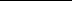 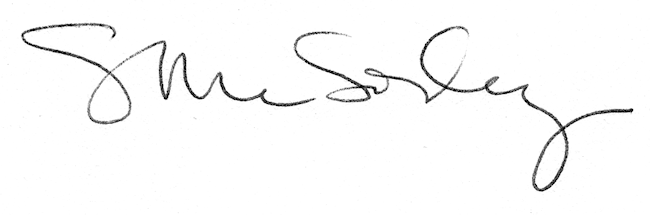 